DẠY TRẺ TRÁNH XA CÁC THIẾT BỊ ĐIỆN NGUY HIỂMĐể trẻ đảm bảo trẻ không bị nguy hiểm khi sử dụng các thiết bị điện, cha mẹ cũng cần giáo dục cho con học cách đảm bảo an toàn điện để tránh nguy cơ bị điện giật. Trẻ nhỏ không ý thức được các hành của mình và sự nguy hiểm từ xung quanh. Những điều cha mẹ nên dạy bé để đảm bảo an toàn:Không nghịch ổ điện, dây điệnKhông chạm vào dây điện hởKhông cho tay vào trong các thiết bị điện khi đang hoạt độngNgắt các thiết bị điện khi không sử dụngKhông đổ nước, sử dụng các vật dụng kim loại vào ổ điệnTránh sử dụng các thiết bị điện khi gần bể bơi, khu vực chứa nướcTránh xa các áp biến thếKhông chơi diều gần khu vực có dây điệnCha mẹ cũng nên lưu ý những thông tin sau đây để đảm bảo an toàn cho con:Thiết kế các ổ điện bảng điện âm tường, tránh xa tầm với của trẻ em, sử dụng các ổ điện có nắp để hạn chế việc bé chọc tay vào.Cất gọn và để xa tầm với của trẻ em các thiết bị điện như lò vi sóng, quạt điện, ấm nước, đèn ngủ, đèn nháy để trẻ không chạm vào được.Với trẻ nhỏ dưới 6 tuổi nên để mắt đặc biệt bởi trẻ hay tò mò và không nhận thức rõ được sự nguy hiểm.Luôn rút phích cắm khi không sử dụng. Cất gọn chúng sau khi dùng xong, đặc biệt là dây sạc điện thoại để tránh trẻ nghịch ngợm cho vào mũi, miệng.Cất giữ các thiết bị điện xa khỏi tầm với của trẻ emKiểm tra thường xuyên dây điện, các thiết bị điện xem có bị hỏng hóc hay bị hở hay không.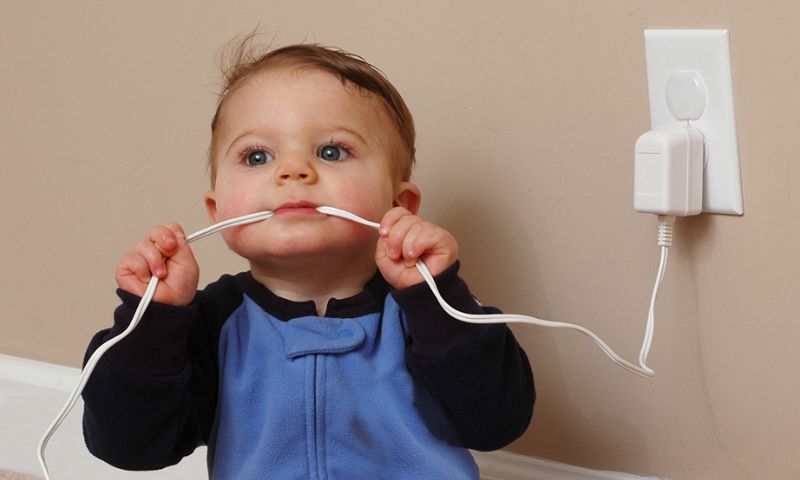 